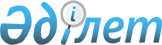 Об определении сроков предоставления заявок для включения в список сельскохозяйственных товаропроизводителей по каждому виду субсидируемых приоритетных сельскохозяйственных культур по Сырдарьинскому району
					
			С истёкшим сроком
			
			
		
					Постановление Сырдарьинского районного акимата Кызылординской области от 16 сентября 2016 года № 297. Зарегистрировано Департаментом юстиции Кызылординской области 14 октября 2016 года № 5623. Прекращено действие в связи с истечением срока      В соответствии с Законом Республики Казахстан от 23 января 2001 года "О местном государственном управлении и самоуправлении в Республике Казахстан" и приказом Заместителя Премьер-Министра Республики Казахстан- Министра сельского хозяйства Республики Казахстан от 19 июля 2016 года № 317 "О внесении изменений в приказ исполняющего обязанности Министра сельского хозяйства Республики Казахстан от 27 февраля 2015 года №4-3/177 "Об утверждении Правил субсидирования повышения урожайности и качества продукции растениеводства, стоимости горюче-смазочных материалов и других товарно-материальных ценностей, необходимых для проведения весенне-полевых и уборочных работ, путем субсидирования производства приоритетных культур и стоимости затрат на возделывание сельскохозяйственных культур в защищенном грунте" акимат Сырдарьинского района ПОСТАНОВЛЯЕТ:

      1. Определить сроки предоставления заявок для включения в список сельскохозяйственных товаропроизводителей по каждому виду субсидируемых приоритетных сельскохозяйственных культур по Сырдарьинскому району, согласно приложению.

      2. Контроль за исполнением настоящего постановления возложить на заместителя акима района Лекерова Б.

      3. Настоящее постановление вводится в действие со дня первого официального опубликования.

 Cроки предоставления заявок для включение в список получателей субсидий по каждому виду субсидируемых приоритетных сельскохозяйственных культур по Сырдарьинскому району
					© 2012. РГП на ПХВ «Институт законодательства и правовой информации Республики Казахстан» Министерства юстиции Республики Казахстан
				
      Аким района

Казантаев Г.
Приложение к постановлению
акимата Сырдарьинского района
от "16" сентября 2016 года № 297№ п/п

Субсидируемые приоритетные сельскохозяйственные культуры

Сроки предоставления заявок

1.

Рис

с 25 августа до 01 ноября

2.

Сафлор

с 25 августа до 01 ноября

3.

Люцерна текущего года

с 25 августа до 01 ноября

4.

Люцерна прошлых лет

с 25 августа до 01 ноября

5.

Картофель

с 25 августа до 01 ноября

6.

Овощи 

с 25 августа до 01 ноября

7.

Бахчевые

с 25 августа до 01 ноября

